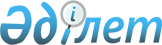 О внесении изменений в постановление Правительства Республики Казахстан от 18 февраля 2016 года № 83 "Об определении регионов для расселения оралманов и переселенцев"
					
			Утративший силу
			
			
		
					Постановление Правительства Республики Казахстан от 26 октября 2021 года № 767. Утратило силу постановлением Правительства Республики Казахстан от 4 сентября 2023 года № 765.
      Сноска. Утратило силу постановлением Правительства РК от 04.09.2023 № 765 (вводится в действие по истечении десяти календарных дней после дня его первого официального опубликования).
      Правительство Республики Казахстан ПОСТАНОВЛЯЕТ:
      1. Внести в постановление Правительства Республики Казахстан от 18 февраля 2016 года № 83 "Об определении регионов для расселения оралманов и переселенцев" следующие изменения:
      заголовок изложить в следующей редакции:
      "Об определении регионов для расселения кандасов и переселенцев";
      подпункт 1) пункта 1 изложить в следующей редакции:
      "1) регионы для расселения кандасов согласно приложению 1 к настоящему постановлению;";
      в приложении 1 к указанному постановлению:
      заголовок изложить в следующей редакции:
      "Регионы для расселения кандасов".
      2. Настоящее постановление вводится в действие по истечении десяти календарных дней после дня его первого официального опубликования.
					© 2012. РГП на ПХВ «Институт законодательства и правовой информации Республики Казахстан» Министерства юстиции Республики Казахстан
				
      Премьер-МинистрРеспублики Казахстан 

А. Мамин
